РЕГИСТРАЦИОННАЯ ФОРМА КНС/КППУП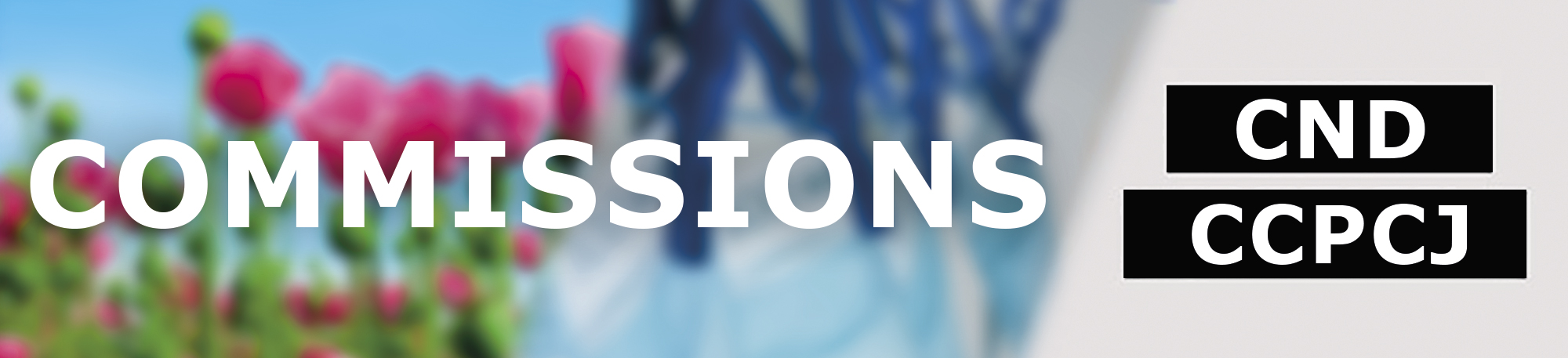 Пожалуйста, ознакомьтесь с руководством по регистрации: https://www.unodc.org/unodc/ru/commissions/registration.html Пожалуйста, отправьте по электронной почте: unodc-sgb@un.org, вместе с нотой Вербальной / официальным письмомЕсли у кого-либо из членов делегации имеются особые потребности при доступе (например, доступ в кресле-коляске, служебном животном, слуховом аппарате), просьба обращаться по по электронной почте:  unodc-sgb@un.org Представлено (пожалуйста, выберите одно) Государство-участник МПО структура ООН НПО, имеющая консультативный статус при ЭКОСОС (Примечание: может быть зарегистрировано до 10 участников). ОбщественныйНазвание мероприятия (пожалуйста, заполните форму).Комиссия, сессия:Дата:Участники для регистрации№ИМЯ / ФАМИЛИЯТИТУЛ/ФУНКЦИЯМЕСТО РАБОТЫ/ОРГАНИЗАЦИЯЭЛЕКТРОННАЯ ПОЧТА12345678910